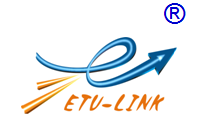 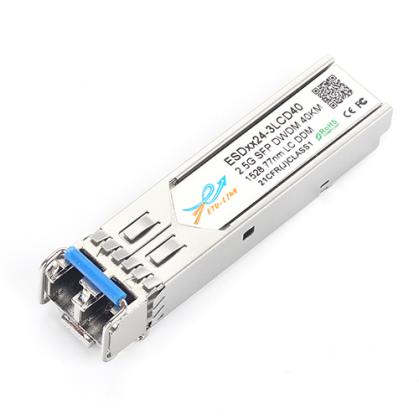 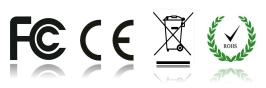 ETU-Link DWDM SFP Transceiver exhibits excellent wavelength stability, supporting operation at 100 GHz channel, cost effective module. It is designed for DWDM SONET/ SDH, Gigabit Ethernet and Fiber- Channel applications. The transceiver consists of two sections: The transmitter section incorporates a cooled DFB laser. And the receiver section consists of an PIN photodiode integrated with a TIA. All modules satisfy class I laser safety requirements. ETU-Link DWDM SFP transceiver provides an enhanced monitoring interface, which allows real-time access to device operating parameters such as transceiver temperature, laser bias current, transmitted optical power, received optical power and transceiver supply voltage, laser temperature and TEC current.Notes:Circuit ground is internally isolated from chassis ground.Laser output disabled on TDIS>2.0V or open, enabled on TDIS<0.8V.Should be pulled up with 4.7k - 10kohms on host board to a voltage between 2.0V and 3.6V.MOD_DEF (0) pulls line low to indicate module is plugged in.This is an optional input used to control the receiver bandwidth for compatibility with multiple data rates (most likely Fiber Channel 1x and 2x Rates).If implemented, the input will be internally pulled down with > 30kΩ resistor. The input states are:Low (0 – 0.8V):       Reduced Bandwidth(>0.8, < 2.0V):       Undefined High (2.0 – 3.465V):   Full Bandwidth Open:               Reduced Bandwidth LOS is open collector output should be pulled up with 4.7k - 10kohms on host board to a voltage between 2.0V and 3.6V. Logic 0 indicates normal operation; logic 1 indicates loss of signal.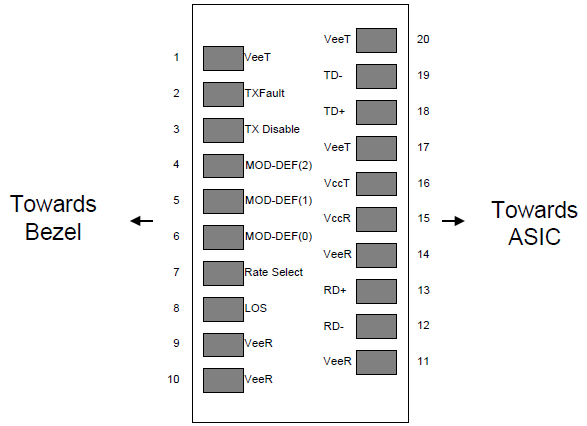 Figure2. Pin out of Connector Block on Host BoardNote:X = specified ITU center wavelength. (To See “Ordering Information”)Transmitter eye mask definition.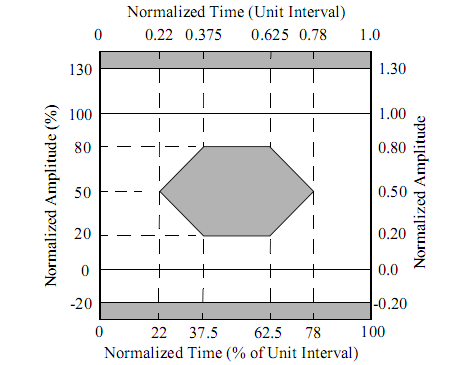 Measured with Light source 1550nm, ER=9dB; BER =<10^-12 @PRBS=2^23-1 NRZ When LOS de-asserted, the RX data+/- output is High-level (fixed)Note: A (TX) + B (RX) = 500mA    (Not include termination circuit) ETU-LINK ESDXX12-3LCD120 transceivers support the 2-wire serial communication protocol as defined in the SFP MSA. It is very closely related to the E2PROM defined in the GBIC standard, with the same electrical specifications. The standard SFP serial ID provides access to identification information that describes the transceiver’s capabilities, standard interfaces, manufacturer, and other information.  Additionally, ETU-LINK SFP transceivers provide a unique enhanced digital diagnostic monitoring interface, which allows real-time access to device operating parameters such as transceiver temperature, laser bias current, transmitted optical power, received optical power and transceiver supply voltage .It also defines a sophisticated system of alarm and warning flags, which alerts end-users when particular operating parameters are outside of a factory set normal range.  The SFP MSA defines a 256-byte memory map in E2PROM that is accessible over a 2-wire serial interface at the 8 bit address 1010000X (A0h). The digital diagnostic monitoring interface makes use of the 8 bit address 1010001X (A2h), so the originally defined serial ID memory map remains unchanged. The interface is identical to, and is thus fully backward compatible with both the GBIC Specification and the SFP Multi Source Agreement.  The operating and diagnostics information is monitored and reported by a Digital Diagnostics Transceiver Controller (DDTC) inside the transceiver, which is accessed through a 2-wire serial interface. When the serial protocol is activated, the serial clock signal (SCL, Mod Def 1) is generated by the host. The positive edge clocks data into the SFP transceiver into those segments of the E2PROM that are not write-protected. The negative edge clocks data from the SFP transceiver.  The serial data signal (SDA, Mod Def 2) is bi-directional for serial data transfer. The host uses SDA in conjunction with SCL to mark the start and end of serial protocol activation. The memories are organized as a series of 8-bit data words that can be addressed individually or sequentially. Digital diagnostics for the ESDXX12-3LCD120 are internally calibrated by default.。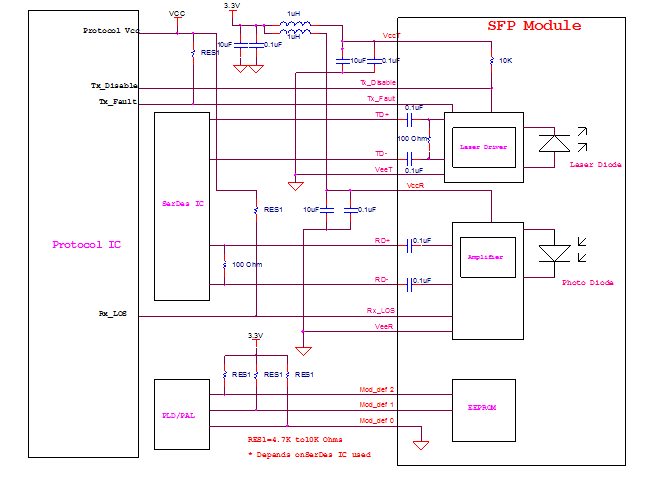 In order to ensure the product compatibility, our products will be tested on the switch before shipment. Our modules can compatible with many mainstream brand switches, such as Cisco, Juniper, Extreme, Brocade, IBM, H3C, HP, Huawei, D-Link, Mikrotik, ZTE, TP-Link...Our test equipment: VOLKTEK MEN-4110, HP 2530-8G, CRS226-24G-25+RM, Catalyst 2960G Series, Catalyst 3850 XS 10G SFP+, Catalyst 3750-E Series, HUAWEI S5700Series, H3C S3100V2 Series, Juniper-EX4200, etc.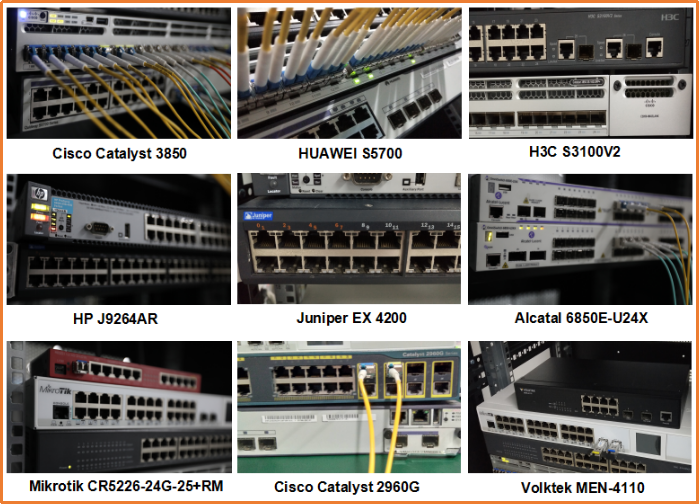 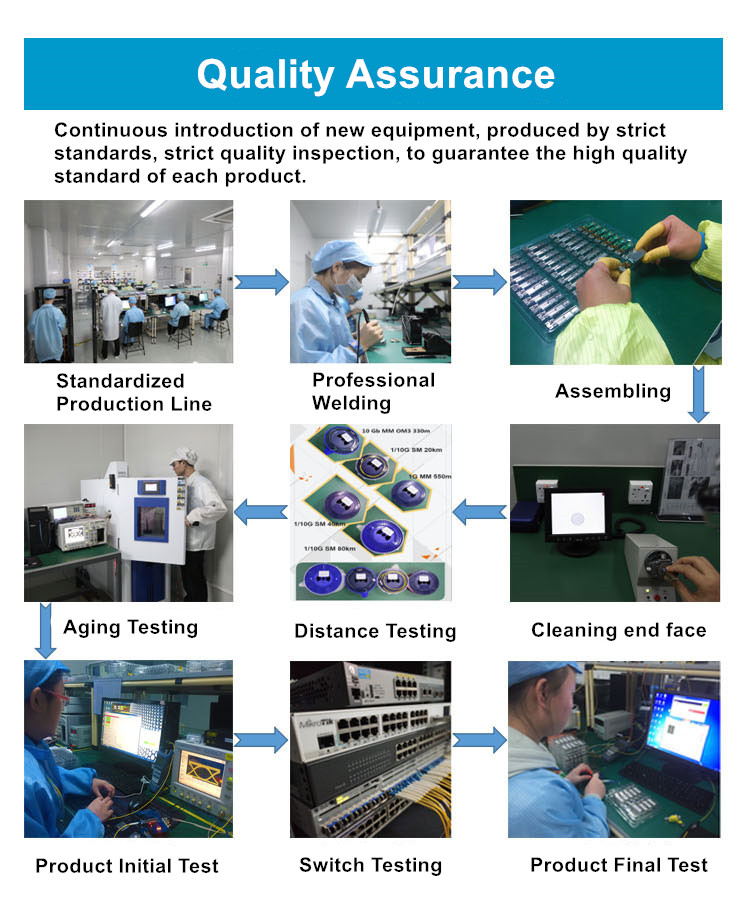 ETU-Link provides two kinds of packaging, 10pcs/Tray and individual package.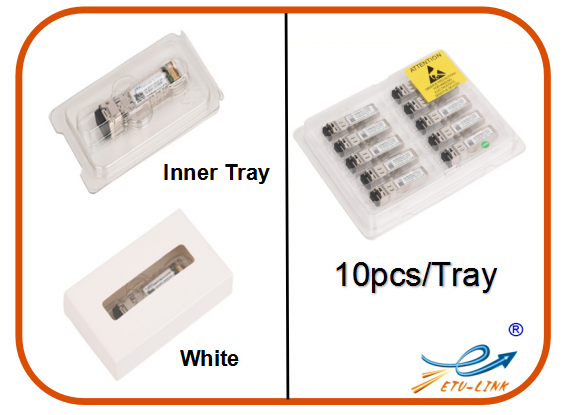 Company: ETU-Link Technology Co., LTDAddress: 4th Floor, C Building, JinBoLong Industrial Park, QingQuan Road, LongHua District, Shenzhen city, GuangDongTel: +86-755 2328 4603Addresses and phone number also have been listed at www.etulinktechnology.com.Please e-mail us at sales@etulinktechnology.com or call us for assistance.PinSymbolName/DescriptionNOTE1VEETTransmitter Ground  (Common with Receiver Ground)12TFAULTTransmitter Fault. 3TDISTransmitter Disable. Laser output disabled on high or open.24MOD_DEF(2)Module Definition 2. Data line for Serial ID.35MOD_DEF(1)Module Definition 1. Clock line for Serial ID.36MOD_DEF(0)Module Definition 0. Grounded within the module.37Rate SelectNo connection required48LOSLoss of Signal indication.  Logic 0 indicates normal operation.59VEER Receiver Ground  (Common with Transmitter Ground)110VEER Receiver Ground  (Common with Transmitter Ground)111VEER Receiver Ground  (Common with Transmitter Ground)112RD-Receiver Inverted DATA out.  AC Coupled13RD+Receiver Non-inverted DATA out.  AC Coupled14VEERReceiver Ground  (Common with Transmitter Ground)115VCCRReceiver Power Supply16VCCTTransmitter Power Supply17VEETTransmitter Ground  (Common with Receiver Ground) 118TD+Transmitter Non-Inverted DATA in. AC Coupled.19TD-Transmitter Inverted DATA in.  AC Coupled.20VEETTransmitter Ground  (Common with Receiver Ground)1Parameter Symbol Min. Typ. Max. Unit Note Storage Temperature Ts -4085ºC Relative Humidity RH595% Power Supply Voltage VCC-0.54 V Signal Input Voltage -0.3Vcc+0.3 V Receiver Damage Threshold +5dBm Parameter Symbol Min. Typ. Max. Unit Note Case Operating TemperatureTcase070ºC Power Supply Voltage VCC3.133.3 3.47 V Power Supply Current ICC 500mA Power Supply Noise Rejection100mVp-p100Hz to 1MHzData Rate2500/25002670MbpsTX Rate/RX RateTransmission Distance40KMCoupled FiberSingle mode fiberSingle mode fiberSingle mode fiber9/125um SMF9/125um SMF9/125um SMFParameter Symbol Min. Typ. Max. Unit Note Center Wavelength Spacing100GHzCenter WavelengthX-100XX+100pmNote (1)Average Output PowerPOUT-23dBm Extinction Ratio ER 9dB Side Mode Suppression RatioSMSR30dBSpectrum Bandwidth(-20dB)σ0.3nmTransmitter OFF Output Power POff -45 dBm Differential Line Input ImpedanceRIN90100110OhmOutput Eye Mask Compliant with IEEE 802.3 ZCompliant with IEEE 802.3 ZCompliant with IEEE 802.3 ZCompliant with IEEE 802.3 ZNote (2)Parameter Symbol Min. Typ. Max. Unit Note Input Optical Wavelength λIN 12701610nm APDReceiver Sensitivity PIN -19dBm Note (1) Input Saturation Power (Overload) PSAT-3dBm Los Of Signal AssertPA-40dBm Los Of Signal De-assertPD-30dBm Note (2) LOS Hysteresis  PA-PD 0.5 2 6 dB ParameterSymbolMin.Typ.Max.UnitNoteTransmitter Transmitter Transmitter Transmitter Transmitter Transmitter Transmitter Total Supply Current ICC A mA Note (1) Transmitter Disable Input-High  VDISH2Vcc+0.3V Transmitter Disable Input-LowVDISL00.8VTransmitter Fault Input-HighVTxFH2Vcc+0.3VTransmitter Fault Input-LowVTxFL00.8 V Receiver Receiver Receiver Receiver Receiver Receiver Receiver Total Supply Current ICC B mA Note (1) LOSS Output Voltage-HighVLOSH 2 Vcc+0.3 V LVTTL LOSS Output Voltage-LowVLOSL 0 0.8 V LVTTL FeatureReferencePerformanceElectrostatic discharge（ESD）IEC/EN 61000-4-2Compatible with standardsElectromagnetic Interference (EMI)FCC Part 15 Class B EN 55022 Class B (CISPR 22A)Compatible with standardsLaser Eye SafetyFDA 21CFR 1040.10, 1040.11 IEC/EN 60825-1, 2Class 1 laser productComponent RecognitionIEC/EN 60950, ULCompatible with standardsROHS2002/95/ECCompatible with standardsEMCEN61000-3Compatible with standardsCodeFrequency (THz)Center Wavelength(nm)CodeFrequency (THz)Center Wavelength(nm)C17191.71563.86C40194.01545.32C18191.81563.05C41194.11544.53C19191.91562.23C42194.21543.73C20192.01561.42C43194.31542.94C21192.11560.61C44194.41542.14C22192.21559.79C45194.51541.35C23192.31558.98C46194.61540.56C24192.41558.17C47194.71539.77C25192.51557.36C48194.81538.98C26192.61556.55C49194.91538.19C27192.71555.75C50195.01537.40C28192.81554.94C51195.11536.61C29192.91554.13C52195.21535.82C30193.01553.33C53195.31535.04C31193.11552.52C54195.41534.25C32193.21551.72C55195.51533.47C33193.31550.92C56195.61532.68C34193.41550.12C57195.71531.90C35193.51549.32C58195.81531.12C36193.61548.51C59195.91530.33C37193.71547.72C60196.01529.55C38193.81546.92C61196.11528.77C39193.91546.12